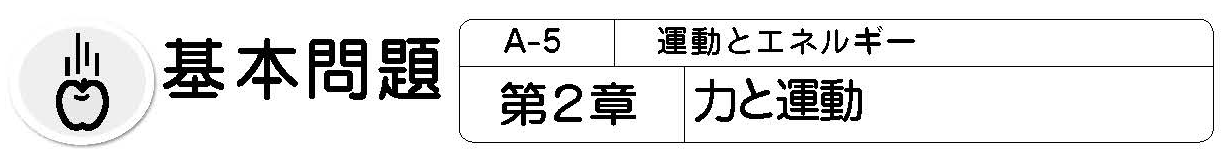 １.物体の運動を記録しよう 　　　　　　　（教科書p.25-30）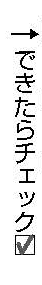 □⑴　レールの上を転がる球の運動を，ストロボスコープを使って一定の時間間隔で記録しました。次の［　　　］に当てはまる言葉を選びましょう。　　  右の画像を見ると，うつっている球と球の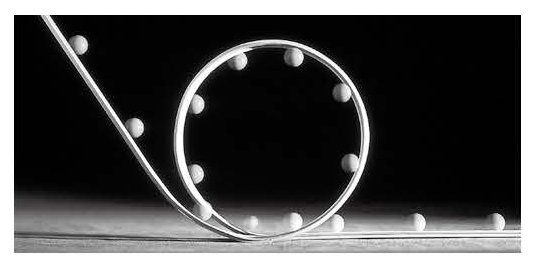 間隔が長いほど，一定時間の移動距離が［ ①　小さい　　大きい　］こと，つまり［②　速く　　遅く　］動いていることがわかる。□⑵　次の（　　）に当てはまる言葉を答えましょう。　　速さ〔cm/s〕= □⑶　次の（　　）に当てはまる言葉を答え，［　　　］は正しいものを選びましょう。　　　運動する物体が一定時間に移動する距離を（①　　　　　　）という。①の単位には，センチメートル毎秒（記号［②　cm/s　　m/s　］），メートル毎秒（記号m/s），キロメートル毎時（記号［③　km/s　　km/h　］）などが使われる。□⑷　ある物体が0.5 秒間に30cm の距離を進みました。この物体の速さを，cm/s の単位とm/s の単位で求めましょう。（       cm/s）（       ｍ/s）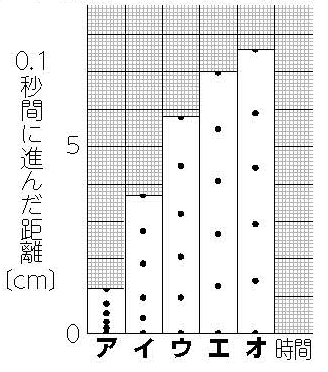 □⑸　台車にテープをつけて走らせ，記録タイマーで台車の運動を調べました。右の図は，記録されたテープを0.1 秒ごとに切り分けて，ア～オの順に並べたものです。この結果から，台車の運動について正しく述べた文を，次のカ～クから選びましょう。           （        ）　　　カ．しだいに速くなった。　　　キ．しだいに遅くなった。　　　ク．速さは変わらなかった。□⑹　⑸で，エのテープが記録されたときの台車の速さは何cm/sですか。　　　　　　　　　　　　　　　 （　　　　　　）□⑺　次の（　　）に当てはまる言葉を答えましょう。　　　途中の速さの変化を無視して，ある区間を一定の速さで走り続けたと考えて求めた速さを　　　　　）の速さという。これに対して，ごく短い時間に移動した距離をもとに求めた速さを（②　　　　　）の速さという。